Informacja o sytuacjina rynku pracy wg stanuna dzień 30 listopada 2016r.Powiat Kędzierzyńsko-KozielskiKędzierzyn-Koźle  29.12.2016r. Stopa i poziom bezrobocia.Stopa bezrobocia w powiecie kędzierzyńsko-kozielskim w listopadzie 2016r. wynosiła 10,0 % 
i nie zmieniła się w ujęciu miesięcznym, natomiast w ujęciu  rocznym była niższa o  0,8 %. Tabela nr 1a  - Stopa bezrobocia w kraju , w województwie oraz w powiecie.*szacunek bez korekty GUS      
Liczba bezrobotnych zarejestrowanych w Powiatowym Urzędzie Pracy w Kędzierzynie-Koźlu w dniu       30 listopada 2016r. wynosiła  3322 osoby i  była wyższa w ujęciu miesięcznym o 14 osób oraz  
niższa w ujęciu  rocznym o 221 osób.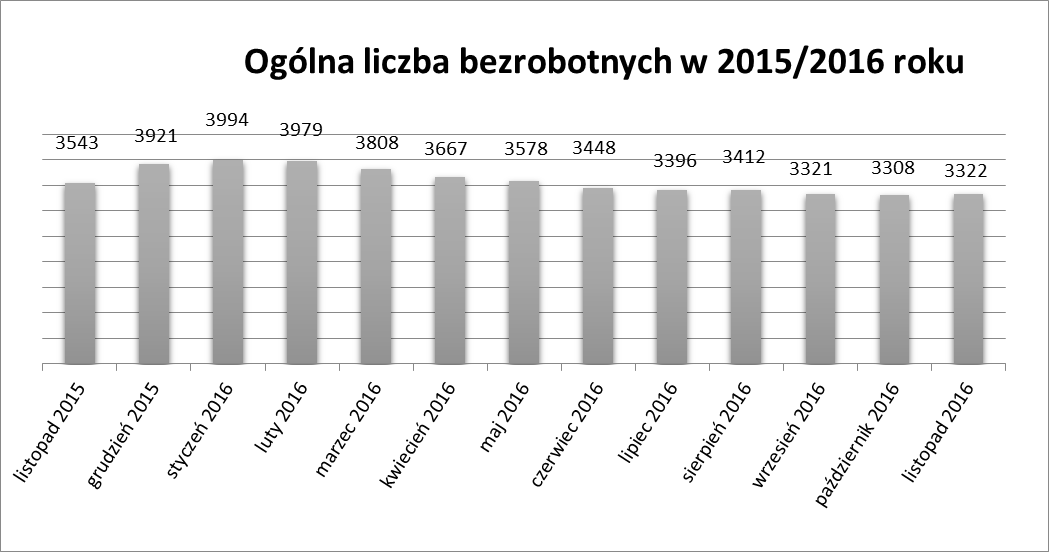 W miesiącu listopadzie 2016r. odnotowano spadek osób bezrobotnych we wszystkich gminach powiatu kędzierzyńsko-kozielskiego w ujęciu rocznym, natomiast w ujęciu miesięcznym nastąpił niewielki wzrost we wszystkich gminach za wyjątkiem gminy Polska Cerekiew oraz w gminy Bierawa.Tabela nr 1b  - Bezrobocie na lokalnym rynku pracy z podziałem na gminy. Struktura bezrobotnych.W listopadzie 2016r. w ujęciu rocznym odnotowano spadek osób bezrobotnych będących w szczególnej sytuacji na rynku pracy w większości kategorii za wyjątkiem:Korzystające ze świadczeń z pomocy społecznejPosiadające  co najmniej jedno dziecko niepełnosprawne do 18 roku życiaPosiadające co najmniej jedno dziecko do 6 roku życia NiepełnosprawniW listopadzie 2016r. w ujęciu miesięcznym odnotowano spadek osób bezrobotnych będących w szczególnej sytuacji na rynku pracy w następujących kategoriach: Zwolnione z przyczyn dot. zakładu pracyDo 30 roku życiaDo 25 roku życiaNatomiast wzrost nastąpił w kategoriach:Z prawem do zasiłkuZamieszkali na wsiBez kwalifikacjiDługotrwale bezrobotnePowyżej 50 roku życiaKorzystające ze świadczeń z pomocy społecznejPosiadające  co najmniej jedno dziecko niepełnosprawne do 18 roku życiaNiepełnosprawni Ruch bezrobotnych.W listopadzie 2016r  w stosunku do miesiąca poprzedniego nastąpił spadek rejestracji (o 49 osób). Wskaźnik płynności rynku pracy, liczony jako stosunek liczby bezrobotnych podejmujących pracę 
do liczby nowo zarejestrowanych w listopadzie 2016r. wyniósł 58,0 %  gdy w październiku 2016r. 
60,0 %.    Tabela nr 3a  – Napływ i odpływ bezrobotnych.W listopadzie 2016r. najwięcej osób zarejestrowało się z następujących branż :Handel hurtowy i detaliczny, naprawy pojazdów samochodowych 
włączając motocykle  – 73 osobyPrzetwórstwo przemysłowe – 40 osóbBudownictwo – 38 osóbW 7 branżach liczba osób rejestrujących jest większa niż w poprzednim miesiącu, natomiast 
w 10 branżach mniejsza. Największy wzrost rejestrujących się bezrobotnych odnotowano 
w branży: Edukacja.Tabela nr 3b – Bezrobotni rejestrujący się wg rodzaju działalności ostatniego miejsca pracy ( dane szacunkowe )Najwięcej osób rejestrujących się w miesiącu listopadzie 2016r. to ponownie sprzedawcy  (47 osób) 
oraz osoby nie posiadające żadnego zawodu i specjalności (59 osób). Tabela nr 3c – Bezrobotni rejestrujący się wg zawodu i specjalności (dane szacunkowe). Oferty pracy.W listopadzie 2016r. do Powiatowego Urzędu Pracy w Kędzierzynie-Koźlu zgłoszono 320 ofert pracy, mniej w ujęciu miesięcznym o 47 ofert pracy oraz więcej w ujęciu rocznym o 121 ofert pracy.Zgłoszone oferty pracy dotyczyły między innymi: 264 – miejsc pracy niesubsydiowanej, tj. 82,5% wszystkich ofert  56 – miejsc pracy subsydiowanej,  tj. 17,5% wszystkich ofertOferty pracy  pochodziły z następujących sektorów:290 - z sektora niepublicznego, tj. 90,6% wszystkich ofert  30 - z sektora publicznego, tj. 9,4% wszystkich ofert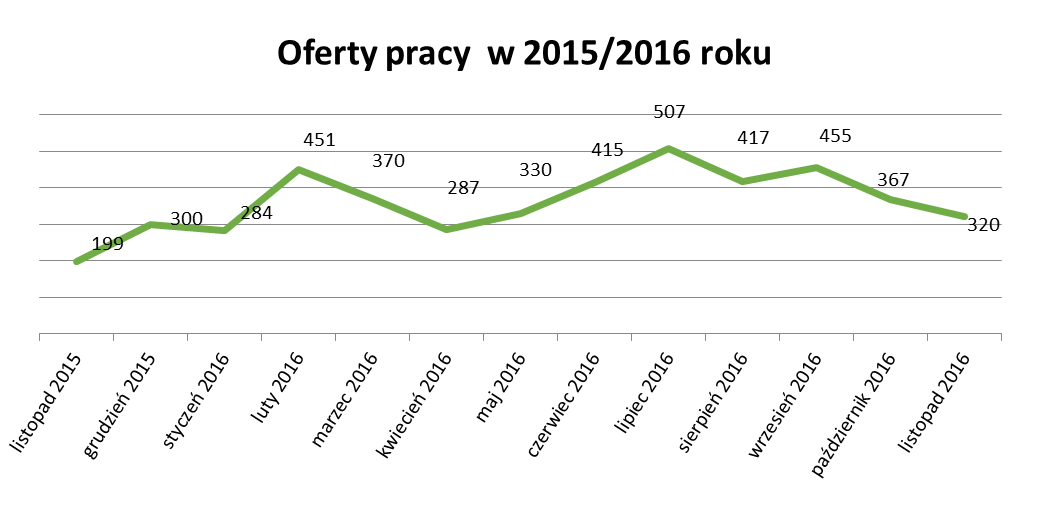 W listopadzie 2016r. najwięcej ofert pracy zgłoszono w następujących  branżach:Działalność profesjonalna, naukowa i technicznaBudownictwoPrzetwórstwo przemysłoweTabela nr 4 – Oferty pracy Stopa bezrobocia w %listopad
2015październik 
2016listopad
2016Przyrost/spadek                XI 2015-XI 2016Przyrost/spadek                 X 2016-XI 2016Stopa bezrobocia w %listopad
2015październik 
2016listopad
2016Przyrost/spadek                XI 2015-XI 2016Przyrost/spadek                 X 2016-XI 2016Kraj9,68,28,2-1,4-Województwo9,78,78,7*-1,0-Powiat Kędzierzyn-Koźle10,810,010,0*-0,8-Miasto/Gminalistopad 2015listopad 2015październik 2016październik 2016listopad 2016listopad 2016Przyrost/spadek                  XI 2015-XI 2016     Przyrost/spadek                  XI 2015-XI 2016     Przyrost/spadek                   X 2016-XI 2016     Przyrost/spadek                   X 2016-XI 2016     Miasto/GminaOgółem KobietyOgółem KobietyOgółem KobietyOgółemKobietyOgółemKobietyOgółem354319643308193533221934-221-3014-1Kędzierzyn-Koźle248613472329133023311333-155-1423Bierawa226133222138216137-104-6-1Cisek147851297513776-10-981Pawłowiczki294168259166266164-28-47-2Polska Cerekiew150851448714487-62--Reńska Wieś240146225139229138-11-84-1T Tabela nr 2a - Zmiany zachodzące na lokalnym rynku pracy w wybranych kategoriach bezrobotnych.Wybrane kategorie bezrobotnychlistopad 2015listopad 2015październik 2016październik 2016listopad 2016listopad 2016Przyrost/spadek                   XI 2015-XI 2016    Przyrost/spadek                   XI 2015-XI 2016    Przyrost/spadek                   X 2016-XI 2016     Przyrost/spadek                   X 2016-XI 2016     Wybrane kategorie bezrobotnychOgółem KobietyOgółem KobietyOgółem KobietyOgółemKobietyOgółemKobietyStan bezrobotnych na koniec m-ca354319643308193533221934-221-3014-1 Z prawem do zasiłku326211265164279171-47-40147Zwolnione z przyczyn dot. zakładu   pracy1721111429114089-32-22-2-2Zamieszkali na wsi1057617979605992602-65-1513-3Bez kwalifikacji142478012237241241742-183-381818Bez doświadczenia zawodowego833517801506796494-37-23-5-12Osoby będące w szczególnej sytuacji na rynku pracyOsoby będące w szczególnej sytuacji na rynku pracyOsoby będące w szczególnej sytuacji na rynku pracyOsoby będące w szczególnej sytuacji na rynku pracyOsoby będące w szczególnej sytuacji na rynku pracyOsoby będące w szczególnej sytuacji na rynku pracyOsoby będące w szczególnej sytuacji na rynku pracyOsoby będące w szczególnej sytuacji na rynku pracyOsoby będące w szczególnej sytuacji na rynku pracyOsoby będące w szczególnej sytuacji na rynku pracyOsoby będące w szczególnej sytuacji na rynku pracyDo 30 roku życia986639917632876599-110-40-41-33Do 25 roku życia510305462304440284-70-21-22-20Długotrwale bezrobotne207811841969119020211228-57445238Powyżej 50 roku życia116446910254221059434-105-353412Korzystające ze świadczeń z pomocy społecznej146922411693222061761148137Posiadające co najmniej jedno dziecko do 6 roku życia6405526395696435693174-Posiadające  co najmniej jedno dziecko niepełnosprawne do 18 roku życia211820182120-212Niepełnosprawni28014028415628915891852Napływ i odpływ bezrobotnych w 2016r. październik 2016listopad 2016 Przyrost/spadekNarastająco w 2016r.NAPŁYW  (rejestracje)Ogółem480431-494877Kobiety248216-322471ODPŁYW  (wyłączenia)Ogółem493417-765476Kobiety254217-372704w tym podjęcia pracy288250-382888Sekcja PKDBezrobotni rejestrujący sięw październiku 2016r.Bezrobotni rejestrujący sięw listopadzie 2016r.Przyrost/spadekHandel hurtowy i detaliczny, naprawy pojazdów samochodowych włączając motocykle7773-4Przetwórstwo przemysłowe4740-7Budownictwo3838-Administracja publiczna i obrona narodowa; obowiązkowe zabezpieczenia społeczne3432-2Działalność w zakresie usług administrowania i działalność wspierająca4826-22Opieka zdrowia i pomoc społeczna15161Pozostała działalność usługowa2315-8Transport i gospodarka magazynowa1215-Edukacja10144Działalność związana z zakwaterowaniem i usługami gastronomicznymi1712-5Działalność profesjonalna, naukowa i techniczna7103Rolnictwo, leśnictwo, łowiectwo i rybactwo682Działalność związana z obsługą rynku nieruchomości352Działalność związana z kulturą , rozrywką i rekreacją65-1Dostawa wody i gospodarowanie ściekami i odpadamioraz działalność związana z rekultywacją54-1Działalność finansowa i ubezpieczeniowa62-4Wytwarzanie i zaopatrywanie w energię elektryczną, gaz, parę wodną, gorącą wodę i powietrze do układów klimatyzacyjnych21-1Informacja i komunikacja121Gospodarstwo domowe  pracowników zatrudniające; gospodarstwa domowe produkujące wyroby i świadczące usługi na własne potrzeby---Górnictwo i wydobywanie-11Organizacje i zespoły eksterytorialne---Branże , w których liczba rejestrujących się bezrobotnych:listopad 2016r.rośnie7bez zmian4spada10Zawody i specjalnościZawody i specjalnościLiczba osób rejestrujących się w listopadzie 2016 r.NazwaKodLiczba osób rejestrujących się w listopadzie 2016 r.Sprzedawca52230147Robotnik gospodarczy51530313Ślusarz72220413Sprzątaczka biurowa 91120711Kucharz51200110Murarz7112029Sekcja PKDOferty pracyw listopadzie 2016bez miejsc aktywizacji zawodowej (ilość stanowisk)Oferty pracynarastającobez miejsc aktywizacji zawodowej w 2016r.Działalność profesjonalna, naukowa i techniczna95703Budownictwo47488Przetwórstwo przemysłowe47292Informacja i komunikacja2037Handel hurtowy i detaliczny, naprawy pojazdów samochodowych włączając motocykle17302Działalność związana z zakwaterowaniem i usługami gastronomicznymi1189Transport i gospodarka magazynowa9142Administracja publiczna i obrona narodowa; obowiązkowe zabezpieczenia społeczne893Edukacja787Opieka zdrowia i pomoc społeczna639Pozostała działalność usługowa545Działalność finansowa i ubezpieczeniowa426Działalność związana z obsługą rynku nieruchomości314Działalność związana z kulturą , rozrywką i rekreacją240Rolnictwo, leśnictwo, łowiectwo i rybactwo243Dostawa wody i gospodarowanie ściekami i odpadamioraz działalność związana z rekultywacją110Wytwarzanie i zaopatrywanie w energię elektryczną, gaz, parę wodną, gorącą wodę i powietrze do układów klimatyzacyjnych-3Górnictwo i wydobywanie-5Działalność w zakresie usług administrowania i działalność wspierająca-2Gospodarstwo domowe  pracowników zatrudniające; gospodarstwa domowe produkujące wyroby i świadczące usługi na własne potrzeby--Organizacje i zespoły eksterytorialne--